Отчет о ходе реализации плана мероприятий («дорожной карты»)по содействию развитию конкуренции в Белгородской области на 2017-2020  годы  на территории Красногвардейского районаза 1 квартал 2018 годаI. Системные мероприятия, направленные на развитие конкурентной среды в Белгородской области на территории Красногвардейского районаМероприятия по содействию развитию конкуренции на приоритетных и социально значимых рынках Белгородской области на территории Красногвардейского районаЦелевые показатели развития конкуренции, характеризующие выполнение системных мероприятий, направленных на развитие конкурентной среды в Красногвардейском районе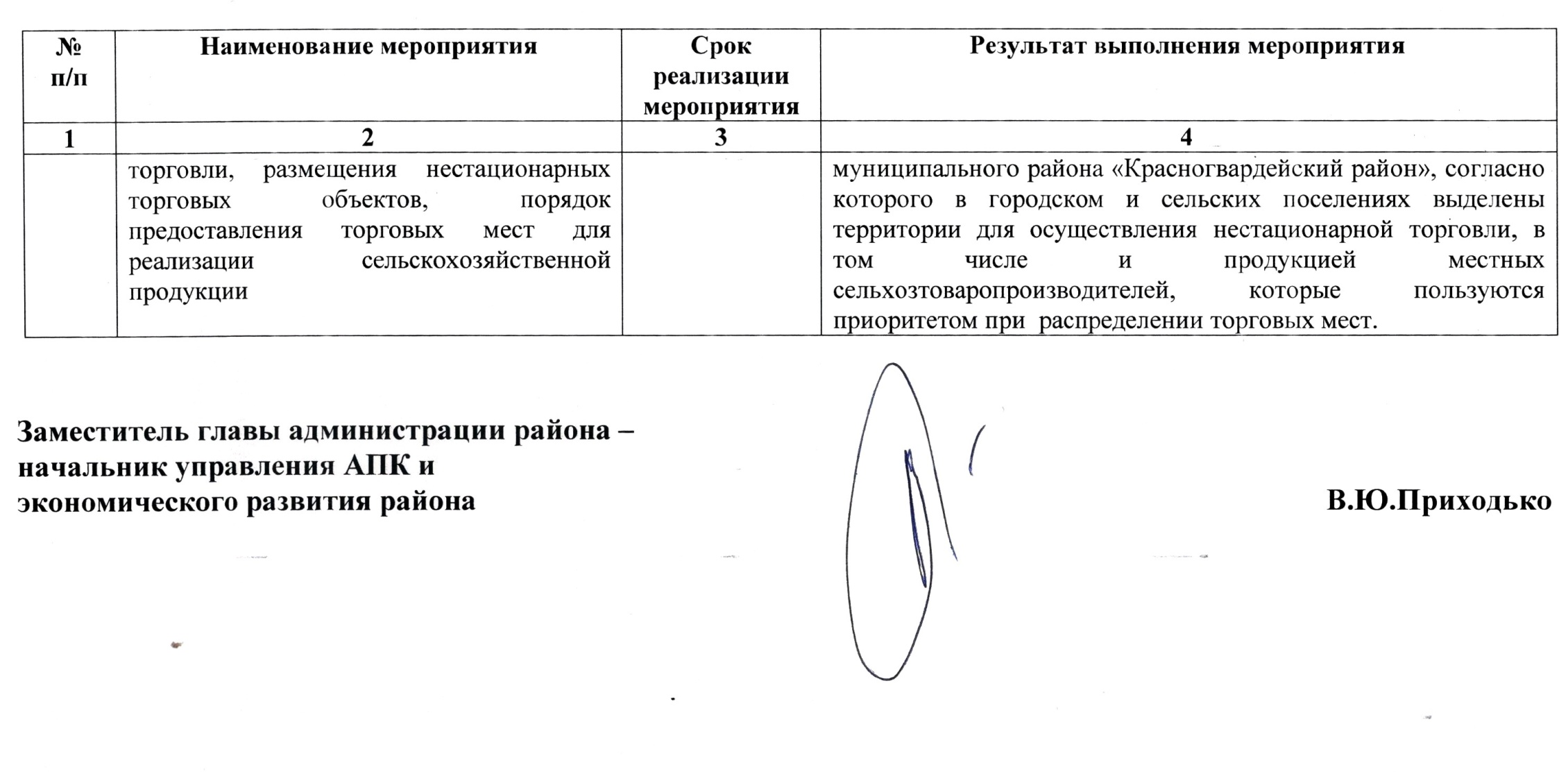 Целевые показатели развития конкуренции на социально значимых и приоритетных рынках в Красногвардейском районе№п/пНаименование мероприятияСрок реализации мероприятияРезультат выполнения мероприятия№п/пНаименование мероприятияСрок реализации мероприятияРезультат выполнения мероприятия1234Общие мероприятияОбщие мероприятияОбщие мероприятияОбщие мероприятия1.4.Корректировка ведомственных планов по реализации курируемых мероприятий плана мероприятий («дорожной карты») по содействию развитию конкуренции в Белгородской области2017-2020 годыВ настоящее время проводится  корректировка плана по реализации мероприятий («дорожной карты») по содействию развитию конкуренции в Белгородской области на территории  Красногвардейского района1.26.Предоставление имущественной поддержки социально ориентированным некоммерческим организациям в установленном порядке согласно действующему законодательству2017-2020 годыАдминистрация Красногвардейского района предоставила в постоянное безвозмездное пользование помещения общей площадью 47,1 кв.м. следующим организациям: - Красногвардейской местной организации ВОО ветеранов (пенсионеров войны, труда, Вооружённых Сил и правоохранительных органов);- Красногвардейской местной организации БРОООО «Всероссийское общество инвалидов»;- Красногвардейскому местному отделению ООО «Союз пенсионеров России».Кроме того, производилась оплата коммунальных услуг и услуг связи на общую сумму 3тыс. рублей  2.Мероприятия, направленные на снижение административных барьеровМероприятия, направленные на снижение административных барьеровМероприятия, направленные на снижение административных барьеров2.5.Осуществление органами исполнительной власти области согласования инвестиционных проектов по принципу «одного окна»2017-2020 годыРаспоряжением администрации района от 9 сентября  2014 года № 639 «Об экспертной комиссии по рассмотрению проектов» утвержден порядок согласования администрацией Красногвардейского района по принципу «одного окна» инвестиционных проектов хозяйствующих субъектов, планируемых к реализации на территории муниципального района.         Ведется реестр инвестиционных проектов, реализуемых и планируемых к реализации.3.Мероприятия, направленные на оптимизацию процедур государственных и муниципальных закупокМероприятия, направленные на оптимизацию процедур государственных и муниципальных закупокМероприятия, направленные на оптимизацию процедур государственных и муниципальных закупок3.1.Проведение совместных закупок у субъектов малого предпринимательства, социально ориентированных некоммерческих организаций2017-2020 годыВ 1 квартале 2018 года проведено 2 совместные конкурентные закупки у субъектов малого предпринимательства на сумму 615 тыс. рублей. 5.Мероприятия, направленные на развитие муниципальных рынковМероприятия, направленные на развитие муниципальных рынковМероприятия, направленные на развитие муниципальных рынков5.1.Содействие созданию частных индустриальных (промышленных) парков и технопарков на территории муниципального района (городского округа)2017-2020 годыНа территории района имеется инвестиционная площадка пригодная для создания промышленного парка. Это депрессивная площадка  бывшего комплекса по откорму КРС, площадью более 10 га (земли сельхозназначения). Паспорт площадки размещен  на сайте ОМС района.  Однако  на сегодняшний день отсутствуют потенциальные инвесторы желающие организовать промышленный парк и  резиденты, имеющие намерение осуществлять на территории парка производственную деятельность.6.Мероприятия, направленные на повышение уровня информированности субъектов предпринимательской деятельности и потребителей товаров, работ и услуг о состоянии конкурентной среды и деятельности по содействию развитию конкуренцииМероприятия, направленные на повышение уровня информированности субъектов предпринимательской деятельности и потребителей товаров, работ и услуг о состоянии конкурентной среды и деятельности по содействию развитию конкуренцииМероприятия, направленные на повышение уровня информированности субъектов предпринимательской деятельности и потребителей товаров, работ и услуг о состоянии конкурентной среды и деятельности по содействию развитию конкуренции6.1.Размещение информации в средствах массовой информации и информационно-телекоммуникационной сети Интернет об осуществляемой деятельности по содействию развитию конкуренции на территории Белгородской области2017-2020 годыИнформация по содействию развитию конкуренции размещается на официальном  сайте ОМС  Красногвардейского района в разделе «Социально-экономическое развитие» в подразделе «Стандарт развития конкуренции» (http:// бирюч2.кргв.рф/archives/71087.Мероприятия, реализуемые в рамках регионального проекта «Внедрение в муниципальных районах и городских округах области Стандарта развития конкуренции»Мероприятия, реализуемые в рамках регионального проекта «Внедрение в муниципальных районах и городских округах области Стандарта развития конкуренции»Мероприятия, реализуемые в рамках регионального проекта «Внедрение в муниципальных районах и городских округах области Стандарта развития конкуренции»7.1.Организация и проведение обучения для муниципальных служащих по вопросам развития конкуренции2017-2020 годыС 28 февраля по 2 марта 2017 года представитель администрации района прошел обучение по вопросам содействия развитию конкуренции.7.3.Реализация и мониторинг планов муниципальных районов (городских округов) по реализации мероприятий («дорожной карты») по содействию развитию конкуренции в Белгородской области2017-2020 годыЕжеквартально проводится  мониторинг плана по реализации мероприятий («дорожной карты») по содействию развитию конкуренции в Белгородской области на территории  Красногвардейского района.7.4.Проведение муниципальными районами и городскими округами области мониторинга состояния и развития конкурентной среды на рынках товаров, работ и услуг2017-2020 годыЕжеквартально проводится мониторинг состояния и развития конкурентной среды на рынках товаров, работ и услуг. Информация предоставляется в департамент экономического развития области.7.5.Проведение муниципальными районами и городскими округами области мониторинга деятельности унитарных предприятий и хозяйственных обществ, доля участия муниципального образования в которых составляет 50 и более процентов2017-2020 годыПроведен мониторинг деятельности 71 субъекта, доля участия муниципального образования в которых составляет 50 и более процентов. Информация предоставлена в департамент экономического развития области.7.6.Информационное освещение деятельности по содействию развитию конкуренции в муниципальных районах и городских округах области в средствах массовой информации, в том числе сети Интернет2017-2020 годыИнформация по содействию развитию конкуренции размещается на официальном  сайте ОМС  Красногвардейского района в разделе «Социально-экономическое развитие» в подразделе «Стандарт развития конкуренции» (http:// бирюч2.кргв.рф/archives/7108)№п/пНаименование мероприятияСрок реализации мероприятияРезультат выполнения мероприятия№п/пНаименование мероприятияСрок реализации мероприятияРезультат выполнения мероприятия12341.Рынок услуг дошкольного образованияРынок услуг дошкольного образованияРынок услуг дошкольного образования1.1.Общие мероприятияОбщие мероприятияОбщие мероприятия1.1.4.Предоставление из областного бюджета субсидий гражданам на получение услуги по присмотру и уходу за детьми дошкольного возраста в частных детских садах, а также частным организациям и индивидуальным предпринимателям, оказывающим данную услугу за фиксированную для родителей (законных представителей) детей плату, не превышающую максимальный размер родительской платы, установленный для муниципальных дошкольных образовательных организаций2017-2020 годыЧастных дошкольных организаций в районе нет. Субсидии из областного бюджета не    предоставлялись.1.1.5.Предоставление из областного бюджета субсидий частным образовательным организациям на реализацию основной образовательной программы дошкольного образования2017-2020 годыЧастных дошкольных организаций в районе нет. Субсидии из областного бюджета не    предоставлялись.1.2.Мероприятия, направленные на снижение административных барьеровМероприятия, направленные на снижение административных барьеровМероприятия, направленные на снижение административных барьеров1.2.1.Предоставление консультационной помощи в регистрации и лицензировании негосударственных дошкольных организаций2017-2020 годыОбращений по предоставлению консультативной помощи в регистрации и лицензировании негосударственных дошкольных организаций за 1 квартал 2018 года не поступало.1.3.Мероприятия, направленные на развитие муниципальных рынковМероприятия, направленные на развитие муниципальных рынковМероприятия, направленные на развитие муниципальных рынков1.3.1.Создание и функционирование муниципальных рабочих групп и (или) консультационных пунктов по поддержке развития негосударственного сектора дошкольного образования2017-2020 годыВ районе создан и функционирует консультационный пункт для частных предпринимателей и юридических лиц, желающих создать частные дошкольные образовательные организации, оказывать услуги по присмотру и уходу за детьми дошкольного возраста1.3.2.Внесение в заключаемые соглашения между муниципальными образованиями и застройщиками многоквартирных домов обязательств застройщиков по созданию и передаче на безвозмездной основе приспособленных под детский сад нежилых помещений2018-2020 годыСтроительство многоквартирных домов в 1 квартале 2018 года в районе не осуществлялось.1.3.3.Заключение соглашений между муниципальными органами управления образованием и частными детскими садами (организациями, индивидуальными предпринимателями), регулирующих взаимные права и обязанности, в том числе финансовое обеспечение получения (предоставления) услуги по присмотру и уходу за детьми2018-2020 годыЧастных дошкольных организаций в районе нет.1.4.Мероприятия, направленные на повышение уровня информированности субъектов предпринимательской деятельности и потребителей товаров, работ и услуг о состоянии конкурентной среды и деятельности по содействию развитию конкуренцииМероприятия, направленные на повышение уровня информированности субъектов предпринимательской деятельности и потребителей товаров, работ и услуг о состоянии конкурентной среды и деятельности по содействию развитию конкуренцииМероприятия, направленные на повышение уровня информированности субъектов предпринимательской деятельности и потребителей товаров, работ и услуг о состоянии конкурентной среды и деятельности по содействию развитию конкуренции1.4.1.Организация участия представителей частных дошкольных организаций в обучающих и информационных совещаниях и семинарах, направленных на повышение уровня информированности о деятельности по содействию развитию конкуренции2017-2020 годыЧастных дошкольных организаций в районе нет   1.4.2.Размещение в средствах массовой информации, информационно-телекоммуникационной сети Интернет информации о деятельности негосударственных дошкольных организаций2017-2020 годыЧастных дошкольных организаций в районе нет   1.4.3.Организация участия частных дошкольных образовательных организаций в независимой оценке качества предоставляемых услуг2017-2020 годыЧастных дошкольных организаций в районе нет   2.Рынок услуг детского отдыха и оздоровленияРынок услуг детского отдыха и оздоровленияРынок услуг детского отдыха и оздоровления2.1.Общие мероприятияОбщие мероприятияОбщие мероприятия2.1.2.Оказание информационно-консультационной помощи частным организациям, предоставляющим услуги отдыха и оздоровления детей2017-2020 годыНа территории района частные организации, предоставляющие услуги отдыха и оздоровления детей, отсутствуют2.2.Мероприятия, направленные на снижение административных барьеровМероприятия, направленные на снижение административных барьеровМероприятия, направленные на снижение административных барьеров2.2.1.Подготовка квалифицированных кадров для организаций отдыха и оздоровления детей2017-2020 годыВ 1 квартале 2018 года с целью подготовки квалифицированных кадров для организаций отдыха и оздоровления детей разработан план проведения семинаров и совещаний. Реализация плана планируется на 2 квартал 2018 года.2.3.Мероприятия, направленные на развитие муниципальных рынковМероприятия, направленные на развитие муниципальных рынковМероприятия, направленные на развитие муниципальных рынков2.3.1.Проведение областного конкурса лучших программ по оздоровлению и отдыху детей2017-2020 годыВ 1 квартале 2018 года областной конкурс лучших программ по оздоровлению и отдыху детей не проводился. 2.4.Мероприятия, направленные на повышение уровня информированности субъектов предпринимательской деятельности и потребителей товаров, работ и услуг о состоянии конкурентной среды и деятельности по содействию развитию конкуренцииМероприятия, направленные на повышение уровня информированности субъектов предпринимательской деятельности и потребителей товаров, работ и услуг о состоянии конкурентной среды и деятельности по содействию развитию конкуренцииМероприятия, направленные на повышение уровня информированности субъектов предпринимательской деятельности и потребителей товаров, работ и услуг о состоянии конкурентной среды и деятельности по содействию развитию конкуренции3.Рынок услуг дополнительного образования детейРынок услуг дополнительного образования детейРынок услуг дополнительного образования детей3.1.Общие мероприятияОбщие мероприятияОбщие мероприятия3.1.1.Проведение мониторинга состояния и развития негосударственных организаций дополнительного образования детей,реализующих дополнительные общеобразовательные программы 2017-2020 годыНегосударственные организаций дополнительного образования детей, реализующих дополнительные общеобразовательные программы,  на территории района отсутствуют.3.1.2.Проведение рейтингования организаций (всех форм собственности), реализующих дополнительные общеобразовательные программы 2017-2020 годыРейтингование образовательных организаций, реализующих дополнительные общеобразовательные программы, в 1 квартале 2018 года не проводилось.3.1.3.Инициирование создания на базе бизнес-структур области творческих объединений обучающихся, работающих по дополнительным общеобразовательным программам научно-технической направленности2017-2020 годыРабота по инициированию создания на базе бизнес-структур района творческих объединений обучающихся, работающих по дополнительным общеобразовательным программам научно-технической направленности в 1 квартале 2018 года не осуществлялась. 3.1.4.Реализация регионального плана мероприятий («дорожной карты») «Изменения в отрасли социальной сферы, направленные на повышение эффективности образования и науки Белгородской области» 2017-2020 годыВ соответствии с Постановлением администрации района № 51 от 29 мая 2013 года «Об утверждении плана мероприятий («дорожная карта»)  «Изменения в отраслях социальной сферы, направленные на повышение эффективности образования и науки Красногвардейского района» мероприятия «дорожной карты» в 1 квартале 2018 года реализованы в полном объеме3.2.Мероприятия, направленные на снижение административных барьеровМероприятия, направленные на снижение административных барьеровМероприятия, направленные на снижение административных барьеров3.2.2.Оказание организационно-методической и информационно-консультационной помощи частным организациям, предоставляющим услуги дополнительного образования детей2017-2020 годыНа территории района частные организации, предоставляющие услуги дополнительного образования  детей, отсутствуют.3.2.3.Предоставление консультационной помощи в регистрации и лицензировании негосударственных организаций дополнительного образования детей2017-2020 годыНа территории района частные организации, предоставляющие услуги дополнительного образования  детей, отсутствуют.3.2.4.Реализация областного проекта «Доступное дополнительное образование»2017-2020 годыНа территории района частные организации, предоставляющие услуги дополнительного образования  детей, отсутствуют.3.3.Мероприятия, направленные на развитие муниципальных рынковМероприятия, направленные на развитие муниципальных рынковМероприятия, направленные на развитие муниципальных рынков3.3.1.Создание и функционирование муниципальных консультационных пунктов для физических и юридических лиц, предоставляющих услуги дополнительного образования детей2017-2020 годыФункции и обязанности  муниципального консультативного  пункта для физических и юридических лиц, предоставляющих услуги дополнительного образования детей с 1 сентября 2015 года выполняет отдел воспитания и дополнительного образования управления образования администрации  района3.3.2.Проведение регионального конкурса дополнительных общеобразовательных программ среди организаций дополнительного образования детей всех форм собственности2017-2020 годыВ 1 квартале 2018 года региональный конкурс дополнительных общеобразовательных программ среди организаций дополнительного образования детей всех форм собственности не проводился.3.4.Мероприятия, направленные на повышение уровня информированности субъектов предпринимательской деятельности и потребителей товаров, работ и услуг о состоянии конкурентной среды и деятельности по содействию развитию конкуренцииМероприятия, направленные на повышение уровня информированности субъектов предпринимательской деятельности и потребителей товаров, работ и услуг о состоянии конкурентной среды и деятельности по содействию развитию конкуренцииМероприятия, направленные на повышение уровня информированности субъектов предпринимательской деятельности и потребителей товаров, работ и услуг о состоянии конкурентной среды и деятельности по содействию развитию конкуренции3.4.2.Организация участия представителей частных организаций дополнительного образования в конференциях, семинарах, рабочих группах, общественных обсуждениях законодательных и нормативных правовых актов в сфере дополнительного образования2017-2020 годыНа территории района частные организации, предоставляющие услуги дополнительного образования  детей, отсутствуют3.4.3.Размещение в средствах массовой информации, информационно-телекоммуникационной сети Интернет информации о деятельности негосударственных организаций дополнительного образования детей2017-2020 годыНа территории района частные организации, предоставляющие услуги дополнительного образования  детей, отсутствуют5.Рынок услуг психолого-педагогического сопровождения детей с ограниченными возможностями здоровьяРынок услуг психолого-педагогического сопровождения детей с ограниченными возможностями здоровьяРынок услуг психолого-педагогического сопровождения детей с ограниченными возможностями здоровья5.1.Общие мероприятияОбщие мероприятияОбщие мероприятия5.1.2.Проведение мониторинга муниципальных дошкольных образовательных организаций и субъектов негосударственного сектора, оказывающих услуги психологического, логопедического и дефектологического сопровождения детей в возрасте до 8 лет, расположенных на территории Белгородской области2017-2020 годыНа территории района функционирует 26 дошкольных образовательных организации, которые оказывают услуги психологического, логопедического и сопровождения детей в возрасте до 6 лет.Учреждения негосударственного сектора, оказывающие услуги психологического, логопедического и дефектологического сопровождения детей в возрасте до 6 лет, на территории района отсутствуют.5.1.3.Проведение мониторинга охвата детей-инвалидов в возрасте от 1,5 до 7 лет услугами дошкольного образования, присмотра и ухода субъектами негосударственного сектора2018-2020 годыДошкольных образовательных организаций негосударственного сектора на территории района нет.5.1.4.Организационное, нормативное и правовое сопровождение по вопросам создания субъектов негосударственного сектора, оказывающих услуги психологического, логопедического и дефектологического сопровождения детей в возрасте до 8 лет2017-2020 годыОрганизационное, нормативное и правовое сопровождение по вопросам создания субъектов негосударственного сектора, оказывающих услуги психологического, логопедического и дефектологического сопровождения детей в возрасте до 8 лет, осуществляется отделом развития образования управления образования администрации района.5.1.5.Проведение мониторинга потребности в прохождении курсов повышения квалификации педагогов-психологов, учителей-логопедов, учителей-дефектологов субъектов негосударственного сектора2018-2020 годыСубъекты негосударственного сектора, оказывающие услуги психологического, логопедического и дефектологического сопровождения детей в возрасте до 8 лет, на территории района отсутствуют.5.1.6.Информационная, методическая поддержка, обеспечение возможности повышения квалификации специалистов, оказывающих услуги психологического, логопедического и дефектологического сопровождения детей в возрасте до 8 лет2018-2020 годыИнформационная методическая поддержка специалистов, оказывающих услуги психологического, логопедического и дефектологического сопровождения детей в возрасте до 8 лет, реализуется в рамках районных и областных методических объединений.5.1.7.Включение субъектов негосударственного сектора, оказывающих услуги психологического, логопедического и дефектологического сопровождения детей в возрасте до 8 лет в реализацию региональных проектов, направленных на создание специальных образовательных условий для детей с ограниченными возможностями здоровья2017-2020 годыСубъекты негосударственного сектора, оказывающие услуги психологического, логопедического и дефектологического сопровождения детей в возрасте до 8 лет, на территории района отсутствуют.5.1.8.Организация участия представителей частных дошкольных образовательных организаций в деятельности региональной рабочей группы по нормативному правовому обеспечению реализации прав на дошкольное образование детей-инвалидов и детей с ограниченными возможностями здоровья2017-2020 годыЧастных дошкольных организаций в районе нет   5.1.9.Организация взаимодействия частных образовательных организаций, оказывающих услуги психологического, логопедического и дефектологического сопровождения детей в возрасте до 8 лет и психолого-медико-педагогических комиссий для определения специальных образовательных условий для детей с ограниченными возможностями здоровья2018-2020 годыЧастные образовательные организации, оказывающие услуги психологического, логопедического и дефектологического сопровождения детей в возрасте до 8 лет, на территории района отсутствуют.5.2.Мероприятия, направленные на повышение уровня информированности субъектов предпринимательской деятельности и потребителей товаров, работ и услуг о состоянии конкурентной среды и деятельности по содействию развитию конкуренцииМероприятия, направленные на повышение уровня информированности субъектов предпринимательской деятельности и потребителей товаров, работ и услуг о состоянии конкурентной среды и деятельности по содействию развитию конкуренцииМероприятия, направленные на повышение уровня информированности субъектов предпринимательской деятельности и потребителей товаров, работ и услуг о состоянии конкурентной среды и деятельности по содействию развитию конкуренции5.2.1.Обеспечение участия специалистов негосударственного сектора, оказывающих услуги психологического, логопедического и дефектологического сопровождения детей в возрасте до 8 лет в обучающих и информационных совещаниях и семинарах, направленных на повышение уровня информированности о деятельности по содействию развитию конкуренции2017-2020 годыУчреждения негосударственного сектора, оказывающие услуги психологического, логопедического и дефектологического сопровождения детей в возрасте до 8 лет, на территории района отсутствуют.5.2.2.Размещение в средствах массовой информации, сети Интернет информации о деятельности субъектов негосударственного сектора, оказывающих услуги психологического, логопедического и дефектологического сопровождения детей в возрасте до 8 лет2017-2020 годыУчреждения негосударственного сектора, оказывающие услуги психологического, логопедического и дефектологического сопровождения детей в возрасте до 8 лет, на территории района отсутствуют.6.Рынок услуг в сфере культуры и туризмаРынок услуг в сфере культуры и туризмаРынок услуг в сфере культуры и туризма6.1.Общие мероприятияОбщие мероприятияОбщие мероприятия6.2.Мероприятия, направленные на развитие муниципальных рынковМероприятия, направленные на развитие муниципальных рынковМероприятия, направленные на развитие муниципальных рынков6.2.1.Издание печатной продукции, содержащей информацию о туристских продуктах региона2017-2020 годыВ 1 квартале 2018 года, еще не издавалась печатная продукция, содержащая информацию о туристических продуктах Красногвардейского района6.3.Мероприятия, направленные на повышение уровня информированности субъектов предпринимательской деятельности и потребителей товаров, работ и услуг о состоянии конкурентной среды и деятельности по содействию развитию конкуренцииМероприятия, направленные на повышение уровня информированности субъектов предпринимательской деятельности и потребителей товаров, работ и услуг о состоянии конкурентной среды и деятельности по содействию развитию конкуренцииМероприятия, направленные на повышение уровня информированности субъектов предпринимательской деятельности и потребителей товаров, работ и услуг о состоянии конкурентной среды и деятельности по содействию развитию конкуренции6.3.1.Размещение в информационно-телекоммуникационной сети Интернет на сайте управления культуры области и на сайтах управлений (отделов) культуры муниципальных районов и городских округов области информации о проведении конкурсов на реализацию творческих проектов2017-2020 годыНа сайте управления культуры размещена информация по каждому событийному мероприятию «Фестивального календаря Красногвардейского района», указанных в пункте 6.3.3. На основании распоряжения администрации Красногвардейского района от 09.06.2016 г. №357 «Об утверждении Порядка взаимодействия структурных подразделений администрации района со средствами массовой информации по информированию населения района о планируемых на территории района мероприятиях» ведётся активное сотрудничество со СМИ и на сайтах администрации района http://www.biryuch.ru, управления культуры администрации района http://birkult.ru, http://krtourism.umi.ru8.Рынок розничной торговлиРынок розничной торговлиРынок розничной торговли8.1.Общие мероприятияОбщие мероприятияОбщие мероприятия8.1.2.Мониторинг достижения нормативов минимальной обеспеченности населения площадью торговых объектов на территории Белгородской области2017-2020 годыНа территории района превышения норматива минимальной обеспеченности населения площадью торговых объектов составляет 1,88 раза. Вследствие этого хозяйствующим субъектам предлагают переориентировать свой бизнес от торговля к предоставлению различных бытовых услуг или открытию К(Ф)Х, ведению сельского хозяйства и созданию кооперативов.8.1.3.Формирование и ведение: торгового реестра потребительского рынка Белгородской области, реестров розничных рынков и ярмарок, проводимых на постоянной основе, расположенных на территории Белгородской области2017-2020 годыОтделом по регулированию трудовых отношений и развитию потребительского рынка администрации района ведется торговый реестр, который  постоянно актуализируется и ежеквартально предоставляется в департамент экономического развития области8.1.4.Предоставление льгот на оплату торговых мест сельскохозяйственным потребительским кооперативам, в том числе их членам, а также гражданам, ведущим личные подсобные хозяйства или занимающимся садоводством, огородничеством, животноводством2017-2020 годыС льготной категории населения (ЛПХ)  плата за торговое место  за 1-2 кв.м. на территории ТЦ «на Ямской» и ТЦ «Рынок», отведенной для  осуществления нестационарной торговли,  не взимается.8.1.6.Реализация мер по противодействию незаконному обороту промышленной продукции на территории области в соответствии с Указом Президента Российской Федерации от 23 января 2015 года № 31 «О дополнительных мерах по противодействию незаконному обороту промышленной продукции»2017-2020 годыПринято постановление администрации района от 18 декабря 2015 года № 134  «О создании районной межведомственной комиссии по противодействию незаконному обороту промышленной продукции в Красногвардейском районе», в редакции от 22.03.2017 года.     В рамках работы комиссии проводится информирование и мониторинг    хозяйствующих субъектов о наличии фальсифицированной продукции, поступившей на рынок области.  8.2.Мероприятия, направленные на снижение административных барьеровМероприятия, направленные на снижение административных барьеровМероприятия, направленные на снижение административных барьеров8.2.1.Создание и мониторинг деятельности отраслевых ассоциаций, союзов, объединений хозяйствующих субъектов в сфере торговли2017-2020 годыАдминистрацией района  и Ассоциацией рынков и ярмарок Белгородской области подписано Соглашение о сотрудничестве. На основании Соглашения Стороны договорились осуществлять совместное сотрудничество в области развития торговой деятельности на территории района, в целях: - удовлетворения потребностей населения района в качественно произведенной продукции;- обеспечения доступности всеми необходимыми для населения товарами;- формирования конкурентной среды на рынках/ярмарках, проводимых на постоянной основе;- поддержки российских производителей товаров;- обеспечения соблюдения прав и законных интересов юридических лиц, индивидуальных предпринимателей, осуществляющих торговую деятельность;- обеспечения при этом соблюдения прав и законных интересов населения.8.2.2.Проведение обучающих семинаров, конкурсов профессионального мастерства, аттестационных мероприятий по повышению уровня профессиональной квалификации2017-2020 годыВ 1 квартале 2018 года был организован дополнительный обучающий семинар  для руководителей предприятий торговли, осуществляющие реализацию мяса/мясосырья, рыбы/рыбопродукции для регистрации в ФГИС ВетИС и предоставлении доступа к ФГИС «Меркурий».8.3.Мероприятия, направленные на развитие муниципальных рынковМероприятия, направленные на развитие муниципальных рынковМероприятия, направленные на развитие муниципальных рынков8.3.1.Организация и проведение ярмарочно-выставочных мероприятий на территориях муниципальных образований 2017-2020 годыДля наиболее полного снабжения населения района   промышленными и   продовольственными товарами, а также  продукцией, выращенной в ЛПХ, в  г. Бирюч и  территориях сельских поселений   выделены места для осуществления нестационарной торговли. Помимо этого, организуются    ярмарки-выставки с участием предприятий торговли и предприятий-изготовителей из других регионов (Пенза, Ульяновск, Брянск, Краснодар, Рыльск,  Пятигорск, рес. Беларусь и др.) За 1 квартал 2018 года проведено 17 таких ярмарок-выставок.8.3.2.Проведение мониторинга обеспеченности услугами торговли отдаленных и малочисленных населенных пунктов2017-2020 годыАдминистрацией района на постоянной основе проводится мониторинг обеспечения услугами торговли жителей отдаленных и малочисленных сел, в которых отсутствует стационарная торговля. В них остается востребованной выездная форма  торговли. 3 автомагазина потребкооперации, согласно установленного графика, в течение 1 квартала 2018 года   обслуживали жителей 50 сел, доставляя им как продовольственные, так и промышленные товары.  Кроме того,  жители этих сел обслуживаются силами работников управления соцзащиты, а так же собственными силами.9.Рынок услуг перевозок пассажиров наземным транспортомРынок услуг перевозок пассажиров наземным транспортомРынок услуг перевозок пассажиров наземным транспортом9.1.Общие мероприятияОбщие мероприятияОбщие мероприятия9.1.1.Определение порядка проведения конкурсных процедур, связанных с организацией регулярных перевозок пассажиров по межмуниципальным маршрутам2017-2020Контроль над организацией межмуниципальных маршрутов осуществляет Управление автомобильных дорог общего пользования и транспорта Белгородской области.9.1.2.Проведение семинаров с перевозчиками по вопросам организации регулярных перевозок пассажиров по межмуниципальным маршрутам2017-2020Контроль над организацией межмуниципальных маршрутов осуществляет Управление автомобильных дорог общего пользования и транспорта Белгородской области.9.2.Мероприятия, направленные на снижение административных барьеровМероприятия, направленные на снижение административных барьеровМероприятия, направленные на снижение административных барьеров9.2.1.Разработка типовых форм заявлений на установление, изменение и отмену межмуниципальных маршрутов регулярных перевозок2017-2020Контроль над организацией межмуниципальных маршрутов осуществляет Управление автомобильных дорог общего пользования и транспорта Белгородской области.9.3.Мероприятия, направленные на развитие муниципальных рынковМероприятия, направленные на развитие муниципальных рынковМероприятия, направленные на развитие муниципальных рынков9.3.1.Подготовка и принятие муниципальных нормативных правовых актов, определяющих порядок организации регулярных перевозок пассажиров по межмуниципальным маршрутам пригородного сообщения2017-2020Контроль над организацией межмуниципальных маршрутов осуществляет Управление автомобильных дорог общего пользования и транспорта Белгородской области.9.4.Мероприятия, направленные на повышение уровня информированности субъектов предпринимательской деятельности и потребителей товаров, работ и услуг о состоянии конкурентной среды и деятельности по содействию развитию конкуренцииМероприятия, направленные на повышение уровня информированности субъектов предпринимательской деятельности и потребителей товаров, работ и услуг о состоянии конкурентной среды и деятельности по содействию развитию конкуренцииМероприятия, направленные на повышение уровня информированности субъектов предпринимательской деятельности и потребителей товаров, работ и услуг о состоянии конкурентной среды и деятельности по содействию развитию конкуренции9.4.1.Размещение на официальных сайтах управления автомобильных дорог общего пользования и транспорта области, администраций муниципальных районов и городских округов нормативных правовых актов, регулирующих сферу организации перевозок по межмуниципальным маршрутам регулярных перевозок2017-2020 годыКонтроль над организацией межмуниципальных маршрутов осуществляет Управление автомобильных дорог общего пользования и транспорта Белгородской области. При внесении изменений в действующий нормативно-правовой акт, документ размещается на официальном сайте ОМС Красногвардейского района http://biryuch.ru/ 9.4.2.Ведение на официальных сайтах управления автомобильных дорог общего пользования и транспорта области, администраций муниципальных районов и городских округов реестров маршрутов регулярных перевозок2017-2020 годыНа официальном сайте Красногвардейского района (http://biryuch.ru/) размещен Реестр  муниципальных пригородных автобусных маршрутов осуществляемых на территории Красногвардейского района. В 2018 году автобусное сообщение осуществлялось  по 10 маршрутам.10Рынок услуг связиРынок услуг связиРынок услуг связи10.1.Общие мероприятияОбщие мероприятияОбщие мероприятия10.1.2.Проведение мониторинга подключения к сети Интернет населенных пунктов муниципальных образований2017-2020 годыПроведен мониторинг. Определены населенные пункты, в которых нет доступа к сети Интернет. Направлены письма операторам сотовой связи с предложениями по увеличению зоны покрытия предоставления доступа к сети Интернет.12.Рынок услуг социального обслуживания населенияРынок услуг социального обслуживания населенияРынок услуг социального обслуживания населения12.2.Мероприятия, направленные на снижение административных барьеровМероприятия, направленные на снижение административных барьеровМероприятия, направленные на снижение административных барьеров12.2.1.Формирование и ведение реестров поставщиков услуг в сфере социального обслуживания населения 2017-2020 годыПоставщики социальных услуг:- МБСУСОССЗН «Районный дом-интернат для престарелых и инвалидов»;- МБУСОССЗН «Комплексный центр социального обслуживания населения Красногвардейского района».12.3.Мероприятия, направленные на развитие муниципальных рынковМероприятия, направленные на развитие муниципальных рынковМероприятия, направленные на развитие муниципальных рынков12.3.2.Реализация проекта «Создание на территории муниципального образования (городского округа) центра развития и сопровождения детей физкультурно – спортивной направленности»2017-2018 годыВ настоящее время  на территории района данный проект не реализуется.13.Рынок плодово-овощной продукции Рынок плодово-овощной продукции Рынок плодово-овощной продукции 13.3.Мероприятия, направленные на развитие муниципальных рынковМероприятия, направленные на развитие муниципальных рынковМероприятия, направленные на развитие муниципальных рынков13.3.1.Совершенствование нормативной правовой базы, определяющей порядок организации рыночной и ярмарочной торговли, размещения нестационарных торговых объектов, порядок предоставления торговых мест для реализации сельскохозяйственной продукции 2017-2020 годыПринято постановление администрации района от 14  марта 2018 года № 19  «Об утверждении схемы размещения нестационарных торговых объектов на территории муниципального района «Красногвардейский район», согласно которого в городском и сельских поселениях выделены территории для осуществления нестационарной торговли, в том числе и продукцией местных сельхозтоваропроизводителей, которые пользуются приоритетом при  распределении торговых мест.13.3.2.Разработка и реализация проекта «Организация производства земляники садовой на территории Белгородской области, на основе кластерного подхода»2017-2020 годыНа территории района за 1 квартал 2018 года, разработка и реализация проекта «Организация производства земляники садовой (ежевики, малины)» не проводилась.13.4.Мероприятия, направленные на повышение уровня информированности субъектов предпринимательской деятельности и потребителей товаров, работ и услуг о состоянии конкурентной среды и деятельности по содействию развитию конкуренцииМероприятия, направленные на повышение уровня информированности субъектов предпринимательской деятельности и потребителей товаров, работ и услуг о состоянии конкурентной среды и деятельности по содействию развитию конкуренцииМероприятия, направленные на повышение уровня информированности субъектов предпринимательской деятельности и потребителей товаров, работ и услуг о состоянии конкурентной среды и деятельности по содействию развитию конкуренции13.4.2.Организация и проведение научно-практических конференций по внедрению современных технологий производства, хранения и переработки овощей, плодов и ягод2017-2020 годыПредставители малых форм хозяйствования района принимали участие в областных  обучающих семинарах на темы современных технологий в овощеводстве, садоводстве.14.Рынок бытовых услуг и общественного питанияРынок бытовых услуг и общественного питанияРынок бытовых услуг и общественного питания14.1.Общие мероприятияОбщие мероприятияОбщие мероприятия14.1.3.Повышение квалификации и профессионального мастерства персонала на предприятиях общественного питания, а также на предприятиях, оказывающих бытовые услуги населению 2017-2020 годыВ 1 квартале 2018 года обучение не запланировано.14.1.4.Проведение конкурсов профессионального мастерства, фестивалей, смотров, в том числе и среди учащихся образовательных организаций2017-2020 годы Конкурсы профессионального мастерства, фестивали, смотров в 1 квартале 2018 года не проводились.14.1.6.Ведение реестра предприятий общественного питания и бытовых услуг и проведение анализа ситуации на рынке сферы услуг2017-2020 годыАдминистрацией района ведется реестр предприятий общественного питания и бытовых услуг, который  постоянно актуализируется и передается в департамент экономического развития.14.2.Мероприятия, направленные на развитие муниципальных рынковМероприятия, направленные на развитие муниципальных рынковМероприятия, направленные на развитие муниципальных рынков14.2.1.Разработка стратегий развития общественного питания на территории муниципального района (городского округа)2018-2019 годРазвитие общественного питания на территории района планируется осуществлять в соответствии со Стратегией развития общественного питания на территории Белгородской области14.2.2.Разработка и реализация «дорожной карты» по реализации Стратегии развития общественного питания на территории Белгородской области на 2017-2018 годы и на период до 2025 года2018-2020 годПлан мероприятий («дорожную карту») по реализации Стратегии развития общественного питания  будет разработан после утверждения Стратегии развития общественного питания на территории Белгородской области 14.2.3.Разработка перспективной схемы дислокации объектов торговли и сервиса по основным транспортным магистралям на территории муниципального района (городского округа)2017-2020 годыВ настоящее время  прорабатывается вопрос формирования схемы дислокации объектов торговли и сервиса по основным транспортным магистралям на территории района.14.4.Мероприятия, направленные на повышение уровня информированности субъектов предпринимательской деятельности и потребителей товаров, работ и услуг о состоянии конкурентной среды и деятельности по содействию развитию конкуренцииМероприятия, направленные на повышение уровня информированности субъектов предпринимательской деятельности и потребителей товаров, работ и услуг о состоянии конкурентной среды и деятельности по содействию развитию конкуренцииМероприятия, направленные на повышение уровня информированности субъектов предпринимательской деятельности и потребителей товаров, работ и услуг о состоянии конкурентной среды и деятельности по содействию развитию конкуренции14.4.1.Размещение реестра предприятий, работающих на рынке бытовых услуг и услуг общественного питания, и информации о проводимых мероприятиях на сайте департамента экономического развития области2017-2020 годыАктуализированный реестр предприятий общественного питания и бытовых услуг ежегодно предоставляется в департамент экономического развития области.17.Рынок строительства жилья (в том числе эконом класса)Рынок строительства жилья (в том числе эконом класса)Рынок строительства жилья (в том числе эконом класса)17.3.Мероприятия, направленные на развитие муниципальных рынковМероприятия, направленные на развитие муниципальных рынковМероприятия, направленные на развитие муниципальных рынков17.3.2Разъяснение представителям предпринимательского сообщества порядка действий по прохождению процедур для получения разрешения на строительство2017-2020 годыСпециалистами отдела архитектуры и градостроительства регулярно  проводится разъяснение порядка действий по прохождению процедур для получения разрешения на строительство.17.3.3Размещение в муниципальных МФЦ буклетов о предоставлении услуг в сфере строительства в электронном виде2017-2020 годыРазмещение на официальном сайте органа местного самоуправления «Красногвардейский район» Белгородской области буклетов о предоставлении услуг в сфере строительства в электроном виде.22.Рынок молока и молочной продукцииРынок молока и молочной продукцииРынок молока и молочной продукции22.3.Мероприятия, направленные на развитие муниципальных рынковМероприятия, направленные на развитие муниципальных рынковМероприятия, направленные на развитие муниципальных рынков22.3.1.  Совершенствование нормативной правовой базы, определяющей порядок организации рыночной и ярмарочной 2017-2020 годыПринято постановление администрации района от 14  марта 2018 года № 19  «Об утверждении схемы размещения нестационарных торговых объектов на территории№п/пНаименование целевого показателяЕдиница измерения2017 год факт2018 год план2018 годфакт1234561Доля закупок у субъектов малого и среднего предпринимательства (включая закупки, участниками которых являются любые лица, в том числе субъекты малого и среднего предпринимательства, закупки, участниками которых являются только субъекты малого и среднего предпринимательства, и закупки, в отношении участников которых заказчиком устанавливается требование о привлечении к исполнению договора субподрядчиков (соисполнителей) из числа субъектов малого и среднего предпринимательства) в общем годовом стоимостном объеме закупок, осуществляемых в соответствии с Федеральным законом «О закупках товаров, работ, услуг отдельными видами юридических лиц»Процент6250562Количество субъектов малого и среднего предпринимательства, получивших  консультационные услугиЕдиница687412№ п/пНаименование целевого показателяЕдиница измере-ния2017 годфакт2018 годплан2018факт1234561.Рынок услуг в сфере культуры и туризма1.1.Количество туристов, посетивших Красногвардейский районТыс. человек2929,58,11.2.Выполнение работ по капитальному ремонту, согласно утвержденному плану реализацииПроцент1001001002.Розничная торговля2.1.Доля негосударственных аптечных организаций, осуществляющих розничную торговлю фармацевтической продукцией, в общем количестве аптечных организаций, осуществляющих розничную торговлю фармацевтической продукциейПроцент9393932.2.Минимальная обеспеченность населения площадью торговых объектов на 1 тыс. жителейКв. м4424954582.3.Количество ярмарочных мероприятий (проводимых на периодической основе)Единица7781173.Рынок услуг перевозок пассажиров наземным транспортом3.1.Доля негосударственных (немуниципальных) перевозчиков на межмуниципальных маршрутах регулярных перевозок пассажиров наземным транспортом в общем количестве перевозчиков на межмуниципальных маршрутах регулярных перевозок пассажиров наземным транспортом в Красногвардейском районе Процент1001001003.2.Доля межмуниципальных маршрутов регулярных перевозок пассажиров наземным транспортом, на которых осуществляются перевозки пассажиров негосударственными (немуниципальными) перевозчиками, в общем количестве межмуниципальных маршрутов регулярных перевозок пассажиров наземным транспортом в Красногвардейском районеПроцент1001001003.3.Доля рейсов по межмуниципальным маршрутам регулярных перевозок пассажиров наземным транспортом, осуществляемых негосударственными (немуниципальными) перевозчиками, в общем количестве рейсов по межмуниципальным маршрутам регулярных перевозок пассажиров наземным транспортом в Красногвардейском районеПроцент1001001004.Рынок услуг связи4.1. Доля органов местного самоуправления, подключенных к информационно-телекоммуникационной сети ИнтернетПроцент1001001005.Рынок плодово-овощной продукции Белгородской области5.1.Валовой сбор овощей открытого грунта в сельскохозяйственных организациях, крестьянских (фермерских) хозяйствах, включая индивидуальных предпринимателейТыс. тонн0,20,23-6.Рынок бытовых услуг и общественного питания6.1.Обеспеченность жителей области посадочными местами (общедоступная сеть) на 1 тыс. жителейПос. мест25,227,426,86.2.Темп роста числа объектов, предоставляющих бытовые услуги населению районаПроцент112110106